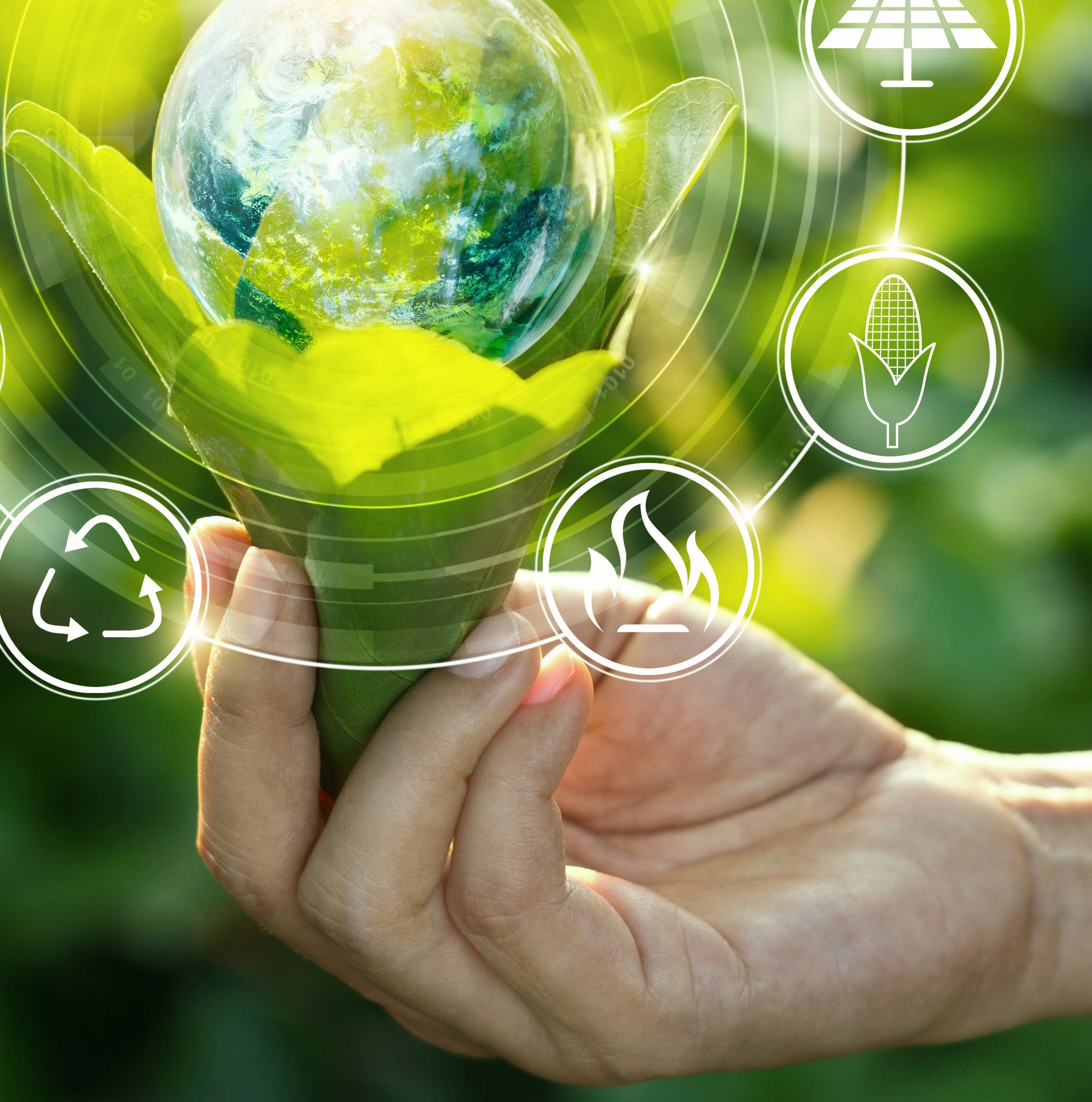 1abril 2022CONVERSATORIO SOBRE CONSUMOINCLUSIVOEl enfoque inclusivo como elemento determinante del gobierno abierto. Medidas para garantizar la participación de las personas consumidoras vulnerables.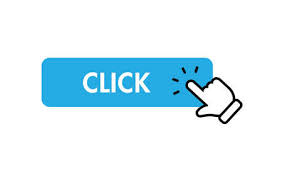 12:00h Apertura institucionalRepresentante Dirección General de Gobernanza Pública, Ministerio de Hacienda y Función PúblicaCarlos Susías, Vicepresidente de la Plataforma del Tercer Sector Concepción Díaz Robledo, Vicepresidenta del CERMI12:30h La comunicación inclusiva como elemento clave en la protección de los derechos de las personas con discapacidad consumidoras.Ángeles Blanco, Comisión de Consumo Inclusivo del CERMI12:50h La accesibilidad universal con elemento esencial para la participación ciudadana en los asuntos públicos.Etiquetado en braille: buena práctica de colaboración entre la sociedad civil y la administración públicaFrancisco Martínez Calvo, ONCERepresentante Dirección General de Consumo. Ministerio de Consumo13:10h La brecha digital: una barrera al derecho a la información pública y al disfrute de los bienes de consumo.Las demandas de las personas consumidoras vulnerables en materia de inclusión financiera.Marina Rojas, Comisión de Consumo Inclusivo del CERMI Estatal.Miguel Angel Cabra de Luna, Secretario General de la Plataforma de Mayores y Pensionistas, PMP.Consejo de Consumidores y Usuarios.Las personas con discapacidad mayores ante la creciente digitalización.Álvaro García Bilbao, Presidente de la Comisión de Personas con Discapacidad Mayores del CERMI Estatal.13:50h Mujeres con discapacidad y acceso a bienes de consumo Representante de la Fundación CERMI Mujeres14:00h Testimonios en primera persona 14:30h Conclusiones y ClausuraPilar Villarino, Directora Ejecutiva del CERMIMaría José Juanes, Directora de la Plataforma del Tercer Sector